Аннотация: Проведено мониторинговое обследование отдельных образовательных организаций, осуществляющих обучение по адаптированным основным общеобразовательным программам (АООП), в 8 федеральных округах России. Цель работы — анализ состояния здоровья обучающихся по АООП и условий здоровьесбережения в образовательной организации. Материалы и методы. В качестве факторов, оказывающих влияние на состояние здоровья детей в процессе обучения, были выбраны медицинские, гигиенические, психолого-педагогические и здоровьесберегающие мероприятия. Проводились анкетирование педагогического персонала и родителей, качественный и количественный анализ полученных данных. Результаты. В образовательных организациях независимо от формы реализации (в специальном или инклюзивном образовании) в обучение включены разные категории обучающихся, т.е. образование осуществляется по нескольким вариантам АООП, что обусловлено сокращением числа детей одной категории и увеличением — другой. Обучение детей разных психолого-педагогических категорий в одной образовательной организации требует учёта особых образовательных потребностей каждого обучающегося. Установлено, что пространственная среда, содействующая здоровьесбережению обучающихся, создана в большинстве школ для детей с нарушениями опорно-двигательного аппарата, реже в школах для детей с нарушениями слуха и зрения. Учебные помещения и специальное техническое оснащение образовательного процесса не во всех образовательных организациях соответствовали особым образовательным потребностям детей. Наукоёмкие здоровьесберегающие технологии используются только для коррекции осанки и профилактики зрительного переутомления. Значимыми пробелами школ являются недостаточность учебно-методического оснащения, материально-техническое состояние, объём и организация медицинской помощи обучающимся. Существующие законодательные, нормативные правовые документы не в полной мере регламентируют организацию здоровьесберегающих мероприятий и технологий для обучающихся с особыми образовательными потребностями и детей-инвалидов, а также процесс здоровьесбережения в системе образования, что отрицательно влияет на состояние их здоровья. Заключение. Выявленные проблемы деятельности образовательных организаций, в которых обучаются дети с особыми образовательными потребностями и дети-инвалиды, по созданию здоровьесберегающей среды должны быть учтены при дополнении и совершенствовании содержания законодательных актов.Ключевые слова: дети с ограниченными возможностями здоровья, дети-инвалиды, адаптированная основная общеобразовательная программа, состояние здоровья, здоровьесберегающие технологии, особые образовательные потребности, доступная среда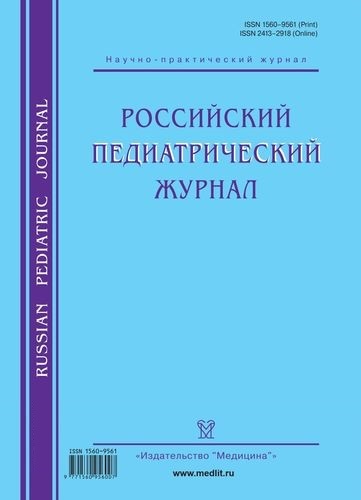 Лазуренко С.Б., Конова С.Р., Фисенко А.П., Терлецкая Р.Н., Соловьева Т.А., Нурлыгаянов И.Н. Организация здоровьесберегающего пространства при обучении детей с ограниченными возможностями здоровья и детей-инвалидов // Российский педиатрический журнал. 2023; 26(1): 39–45. https://doi.org/10.46563/1560-9561-2023-26-1-39-45